British Orienteering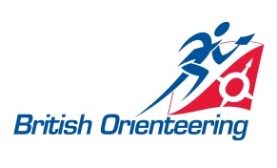 Association and Club Conference 2016Officials Registration FormForms will be kept for the duration of the conference and shredded immediately following the course.      Please complete all parts of the form and return by email (info@britishorienteering.org.uk )      Date of Conference: Saturday 29th October 2016      Venue: The Priory Rooms, conference centre, Quaker Meeting House, 40 Bull Street, Birmingham B4 6AFThe venue is a short walk from New Street and Snow Hill rail stations. For those travelling by car there is no parking available at the venue, however discounted rates are available at the nearby Londonderry House NCP. The car park provides secure parking and is only a short walk from the conference centre. More information on directions and transport can be found here.Personal InformationFull Name:             British Orienteering Membership Number:      Please state any special dietary requirements you have below. Club / Association InformationPlease tick below if you are representing your club or association, the name of your Club/Association and in what capacity you are attending the conference or if you are an independent attendee. Club                               Club Name:       Association                    Association Name:      Official Title (e.g. Club Chair, Association Secretary)ORIndependent Attendee (e.g. not a representative of a club or association):    Declaration                 I acknowledge receipt of, and understand all of, the published information regarding the proposed activity. Signed:                                                                               Date:      